FUNDRAISER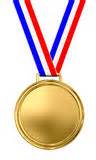 	ALQHA  Members  Level 2	HUS Clinic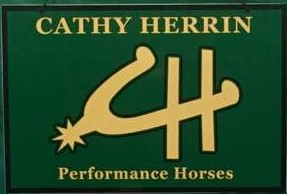 March 25, 2017	10 am Until 4 pmShoal Creek Stables495 Jackson Taylor LaneAshville, AL 35953Rhonda Bell:  205-337-5845			Kristi Bowen:  205-332-4463All Proceeds donated to our ALQHYA!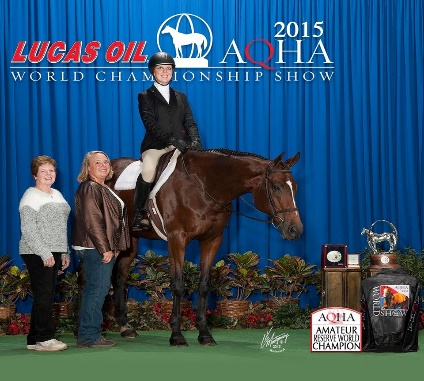 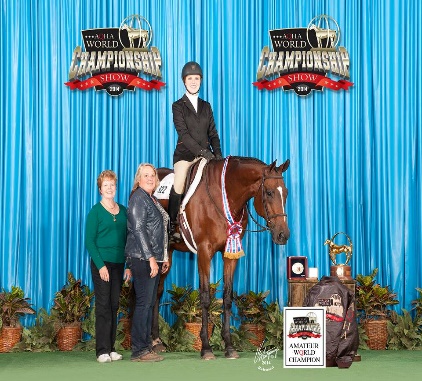 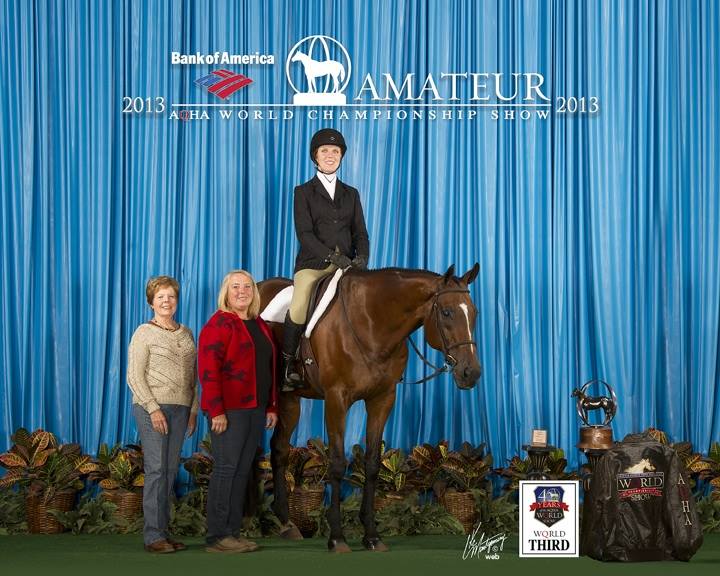 